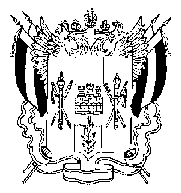 РОССИЙСКАЯ ФЕДЕРАЦИЯРОСТОВСКАЯ ОБЛАСТЬРЕМОНТНЕНСКИЙ  РАЙОНМУНИЦИПАЛЬНОЕ ОБРАЗОВАНИЕ«ПЕРВОМАЙСКОЕ  СЕЛЬСКОЕ ПОСЕЛЕНИЕ»СОБРАНИЕ ДЕПУТАТОВ ПЕРВОМАЙСКОГО  СЕЛЬСКОГО ПОСЕЛЕНИЯРЕШЕНИЕ № 20О внесении изменений в решениеСобрания депутатов Первомайского сельского поселения от 17.10.2010 №73Во исполнение Федерального закона от 02.03.2007 №25-ФЗ «О муниципальной службе в Российской Федерации», Собрание депутатов Первомайского сельского поселения,РЕШИЛО:Внести в приложение к решению Собрания депутатов Первомайского сельского поселения от 17.10.2010 №73 «Об утверждении Положения о порядке проведения конкурса на замещение вакантной должности муниципальной службы в Администрации Первомайского сельского поселения» следующие изменения:1.1. пункт 6 Положения о порядке проведения конкурса на замещение вакантной должности муниципальной службы в Администрации Первомайского сельского поселения изложить в следующей редакции:«6. На первом этапе представитель нанимателя (работодатель) не позднее чем за 20 дней до дня проведения конкурса публикует объявление о приеме документов для участия в конкурсе в периодическом печатном издании, определенном в качестве источника официального опубликования муниципальных правовых актов, а также размещает информацию о проведении конкурса на официальном сайте органа местного самоуправления в сети Интернет».2.Настоящее решение вступает в силу со дня его официального обнародования.3. Контроль за исполнением решения возложить на постоянную комиссию по мандатам, и регламенту; по бюджету, налогам, социально-экономическому развитию и реформам (Репкина О.Н.)Глава Первомайскогосельского поселения                                               В.Ф. Шептухин     ПринятоСобранием депутатов28 марта  2013 года